	Kindergarten Playground RulesONLY BOTTOMS DOWN the slide ONE (child) AT A TIME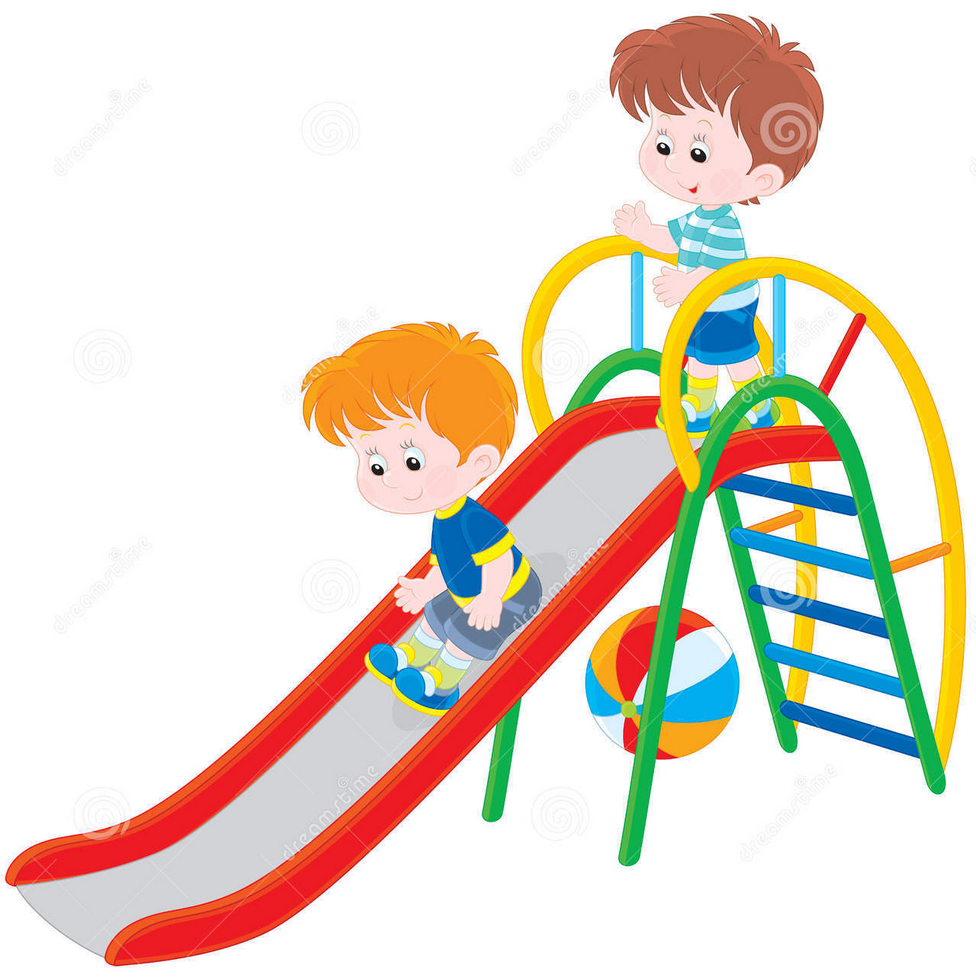 ONLY feet UP THE STAIRS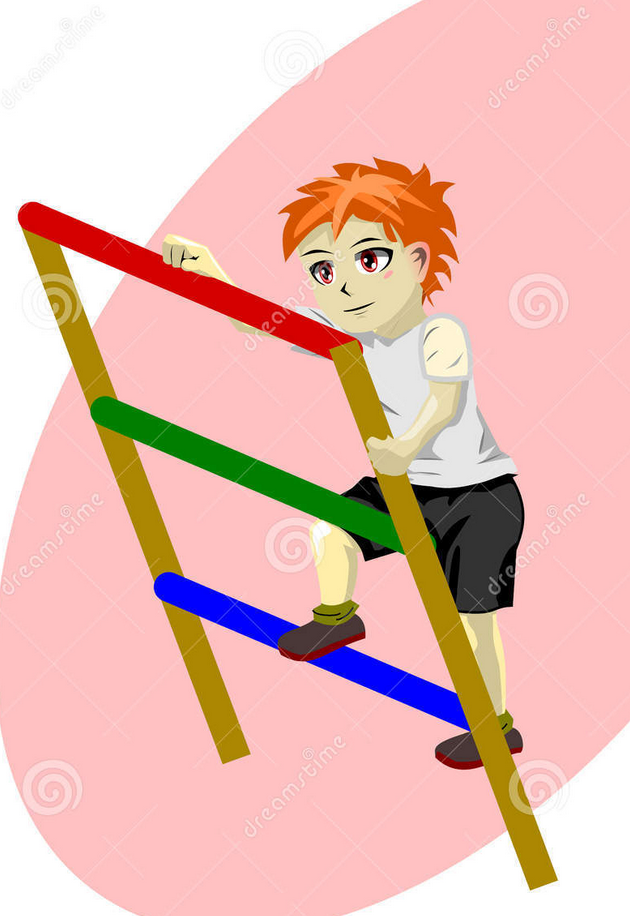 ONLY RUN on the GRASS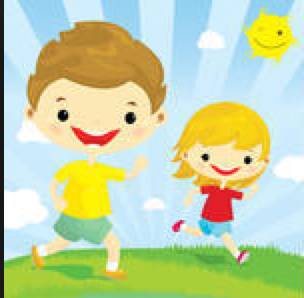 WHISTLE BLOWS	HANDS on KNEES		FREEZE!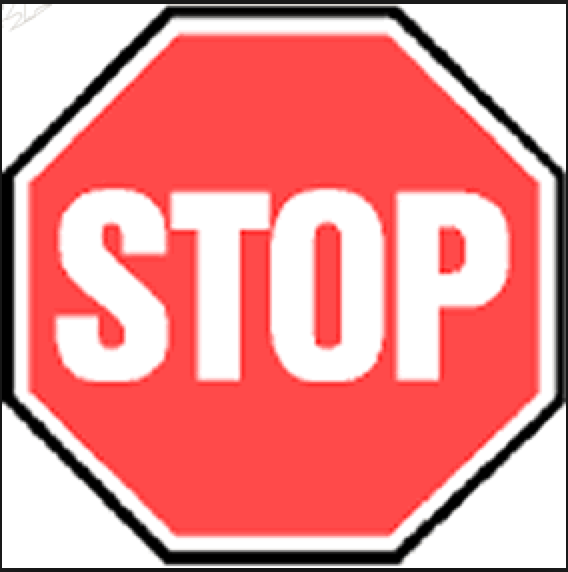 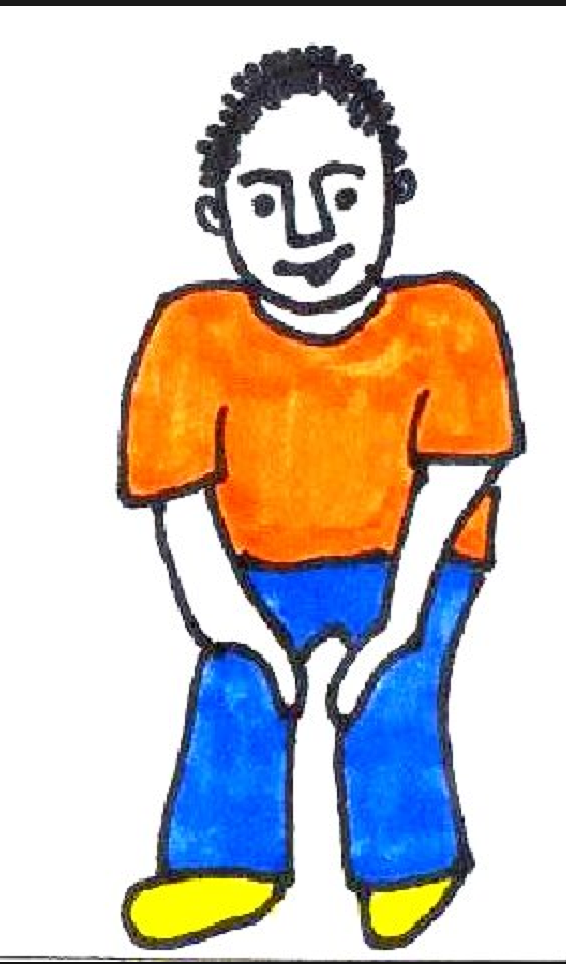 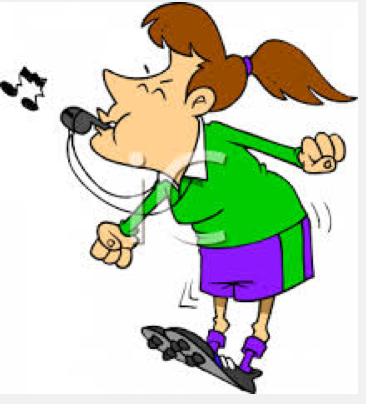 LOOK and WALK to line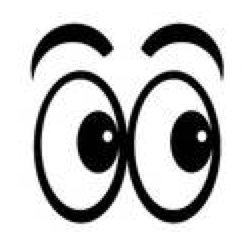 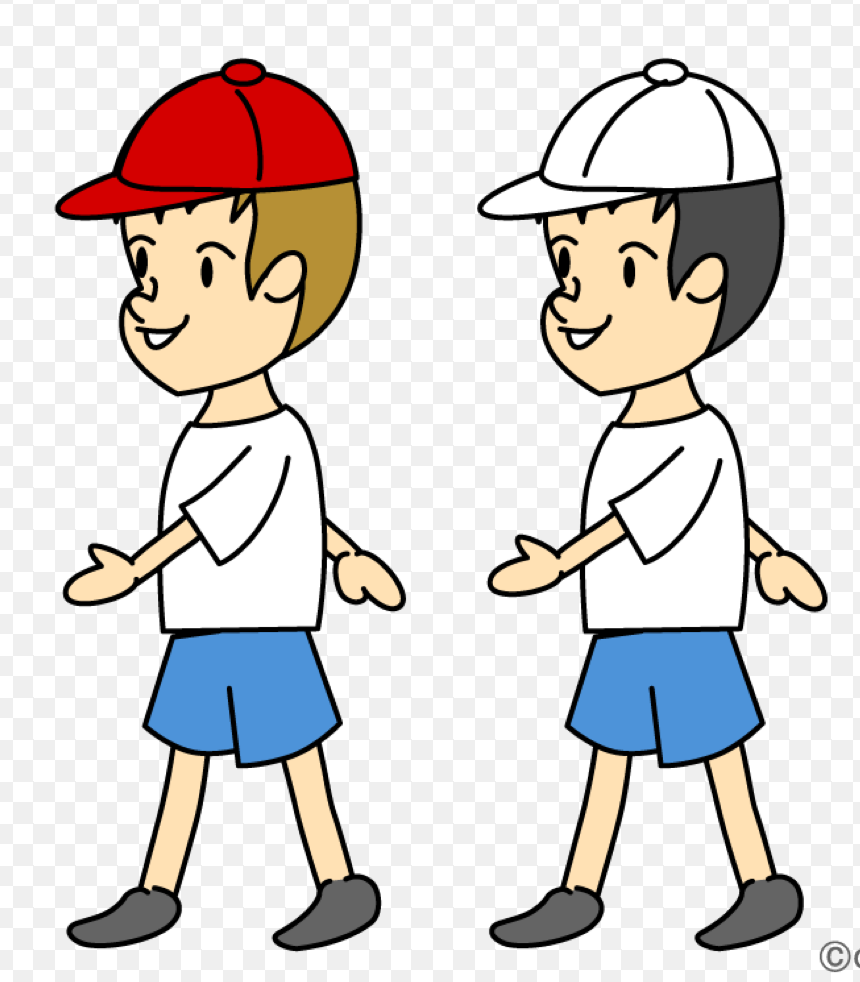 